Science 9  Notes  			Name: ______________________ Blk: ____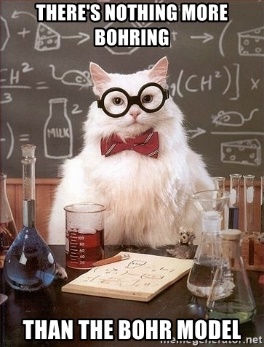 CHEMISTRY UNIT – BOHR MODEL DIAGRAMS(AKA Energy Level Model)Electrons surround the ________________________ of an atom in three dimensions, making atoms ____________________ Think of electrons as being in the different energy levels like concentric spheres around the nucleus.PARTS OF AN ATOM – RECAPProton - Positively charged particle in the ___________________ of the atom. The # of protons in an atom’s nucleus is the atomic number.Electron - Negatively charged particle ___________________ the nucleus of the atom. The # of electrons surrounding the nucleus of an atom is equal to the # of __________________________ in the atom’s nucleus.Neutron  - Particle in the __________________ that has about the same mass as a proton but has no charge. For the atoms of the first 20 elements, the number of neutrons is either ______________ or slightly _________________ than the # of protons.WHAT ATOM IS THIS?Try one on your own - CalciumSince it is very difficult to show these spheres, the energy levels are typically shown in _______ dimensions, which we now know is not the most accurate/current version of the atomic model (quantum mechanical model)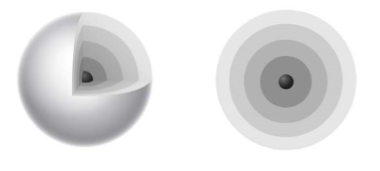 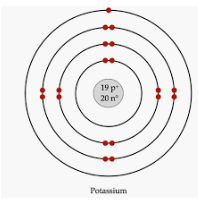 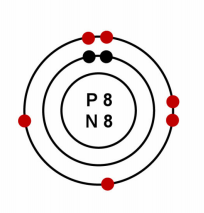 The nucleus is represented by a dot in the center which contains both protons and neutrons. Some models show it as a dot, other models show P = # and N = #The smaller dots surrounding the nucleus represent electrons in the energy levels.The nucleus is represented by a dot in the center which contains both protons and neutrons. Some models show it as a dot, other models show P = # and N = #The smaller dots surrounding the nucleus represent electrons in the energy levels.The nucleus is represented by a dot in the center which contains both protons and neutrons. Some models show it as a dot, other models show P = # and N = #The smaller dots surrounding the nucleus represent electrons in the energy levels.The nucleus is represented by a dot in the center which contains both protons and neutrons. Some models show it as a dot, other models show P = # and N = #The smaller dots surrounding the nucleus represent electrons in the energy levels.How many electrons: Which means there are how many protons: How many electrons: Which means there are how many protons: How many electrons: Which means there are how many protons: How many electrons: Which means there are how many protons: And the # of protons represents the: Which element has this atomic number: And the # of protons represents the: Which element has this atomic number: And the # of protons represents the: Which element has this atomic number: 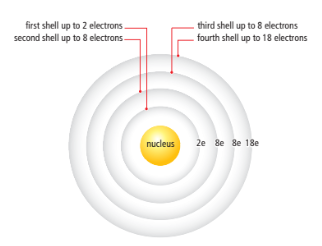 Electrons exist in ________________  pattern, filling from inside shell to the outsideThe electrons in the outermost shell (those farthest from the nucleus) have the __________________ influence on the properties of an atom. These electrons in the outermost shell are called _______________________________ The shell that contains the outermost electrons is called the ______________________________Electrons exist in ________________  pattern, filling from inside shell to the outsideThe electrons in the outermost shell (those farthest from the nucleus) have the __________________ influence on the properties of an atom. These electrons in the outermost shell are called _______________________________ The shell that contains the outermost electrons is called the ______________________________Electrons exist in ________________  pattern, filling from inside shell to the outsideThe electrons in the outermost shell (those farthest from the nucleus) have the __________________ influence on the properties of an atom. These electrons in the outermost shell are called _______________________________ The shell that contains the outermost electrons is called the ______________________________Electrons exist in ________________  pattern, filling from inside shell to the outsideThe electrons in the outermost shell (those farthest from the nucleus) have the __________________ influence on the properties of an atom. These electrons in the outermost shell are called _______________________________ The shell that contains the outermost electrons is called the ______________________________Electrons exist in ________________  pattern, filling from inside shell to the outsideThe electrons in the outermost shell (those farthest from the nucleus) have the __________________ influence on the properties of an atom. These electrons in the outermost shell are called _______________________________ The shell that contains the outermost electrons is called the ______________________________USE YOUR BOHR TABLE TO PRACTICE A FEW
EXAMPLE #1 – NeonAtomic # = # protons: Neutrons = atomic mass – protonsElectrons = # protons: Electrons arranged 2-8-8-18 patternUSE YOUR BOHR TABLE TO PRACTICE A FEW
EXAMPLE #1 – NeonAtomic # = # protons: Neutrons = atomic mass – protonsElectrons = # protons: Electrons arranged 2-8-8-18 patternUSE YOUR BOHR TABLE TO PRACTICE A FEW
EXAMPLE #1 – NeonAtomic # = # protons: Neutrons = atomic mass – protonsElectrons = # protons: Electrons arranged 2-8-8-18 patternUSE YOUR BOHR TABLE TO PRACTICE A FEW
EXAMPLE #1 – NeonAtomic # = # protons: Neutrons = atomic mass – protonsElectrons = # protons: Electrons arranged 2-8-8-18 patternEXAMPLE #2– PhosphorusAtomic # = # protons: Neutrons = atomic mass – protonsElectrons = # protons: Electrons arranged 2-8-8-18 patternEXAMPLE #2– PhosphorusAtomic # = # protons: Neutrons = atomic mass – protonsElectrons = # protons: Electrons arranged 2-8-8-18 patternEXAMPLE #2– PhosphorusAtomic # = # protons: Neutrons = atomic mass – protonsElectrons = # protons: Electrons arranged 2-8-8-18 patternEXAMPLE #2– PhosphorusAtomic # = # protons: Neutrons = atomic mass – protonsElectrons = # protons: Electrons arranged 2-8-8-18 pattern